The Warneet Boating Precinct is being upgraded as part of the Victorian Government’s commitment to make boating more accessible for all Victorians.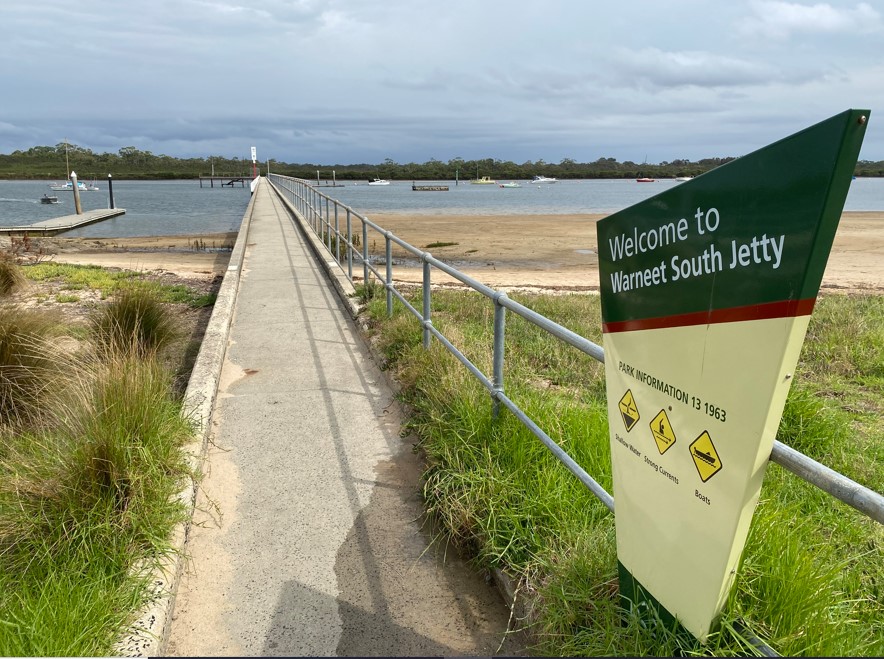 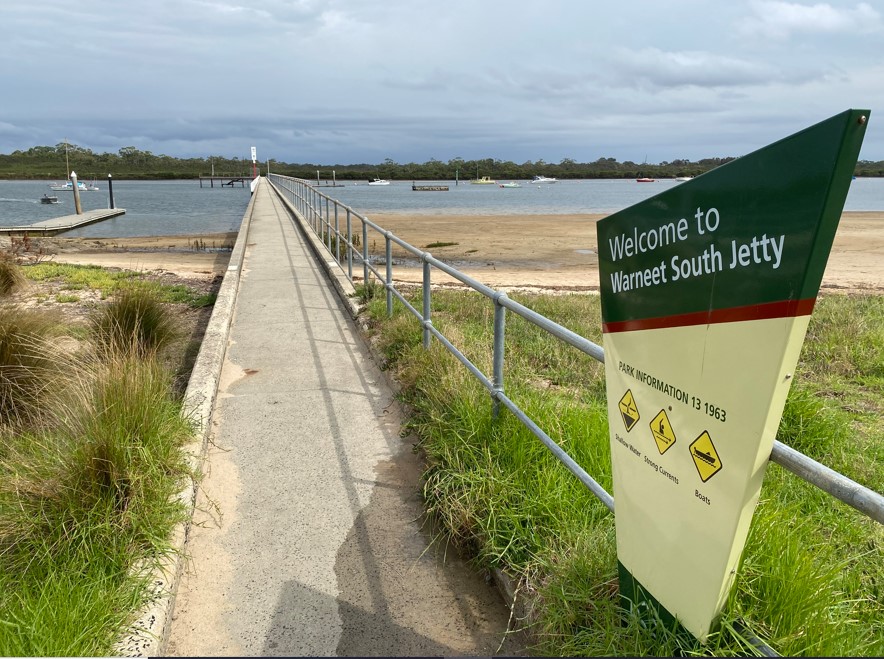 Detailed engineering drawings and an approvals process is currently underway to bring the new jetty projects closer to construction.What’s happened so farFinal concept plans for the Warneet Boating Precinct were released in December 2021 following extensive consultation with boat ramp users and the community.The concept designs include plans to upgrade the boat ramp, extend the floating pontoon, formalisation of the main carpark and overflow car parking improvements. Also included are the designs for both Warneet North and Warneet South jetties. What’s happening right nowThe detailed design for both Warneet North and Warneet South jetties is in progressStantec (previously known as Cardno), a specialist maritime and civil engineering firm, has been appointed to prepare the designs for both jetties. Site investigations have commencedGeotechnical and ecologist teams have visited the site to collect data to guide engineering and construction methodology and minimise impact of construction on the marine environment.What’s next?Detailed engineering designs are in the final stages for both jetties.  Preliminary designs were delivered by the end of 2022.Planning and environmental permits will be submitted with relevant authorities over coming monthsA Cultural Heritage Management Plan has been commissioned to protect cultural heritage. Final ‘ready for tender’ documentation will be completed by mid-year.Once detailed designs are complete, Parks Victoria will undertake a final approvals process and commence the process to construct the new jetties.Asset managers are responsible for securing funding for asset upgrades. Works shown on this plan may be undertaken in stagesNorth Jetty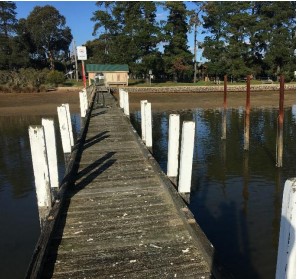 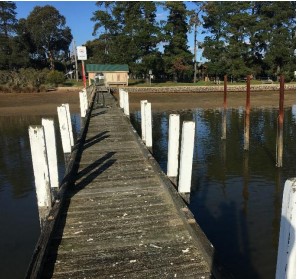 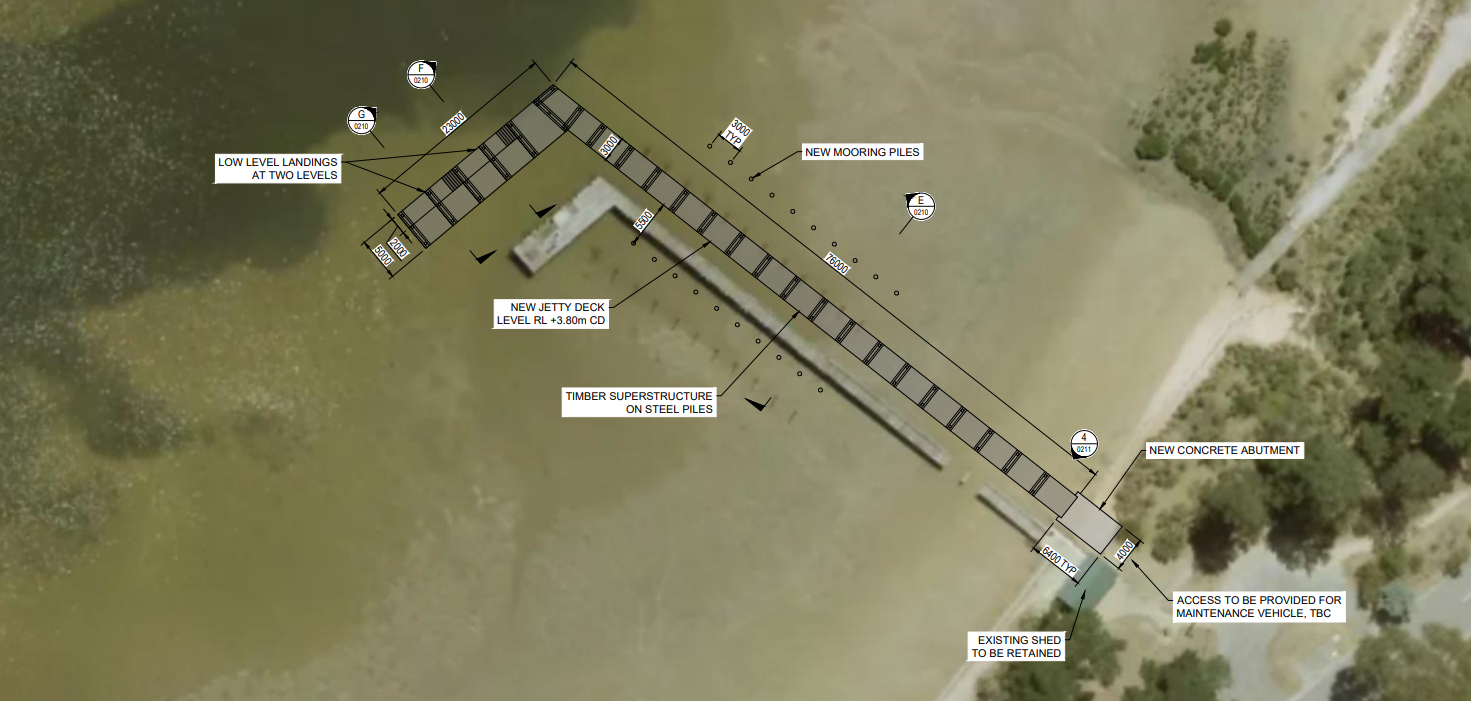 Warneet North Jetty design proposes a bigger and more accessible facility.The jetty is being designed to be re-built in the same spirit as the existing; constructed with use of timber decking and providing a dual level low landing for boaters and fishers. New piles will be manufactured out of steel to assure an extended design life whilst a new positioning, slightly offset from the existing will provide restricted access to emergency and maintenance vehicles. The existing shed will be retained. The existing jetty will be removed once construction commences on the new-build; which will be subject to the outcome of the planning process.The construction stage of the project will be managed and delivered by the facility manager, Parks Victoria as part of the $9.5M allocated by the Victorian Government for both North and South Warneet Jetties. Details including a construction timeline will be provided by Parks Victoria later in the year.North jetty Design OverviewSouth Jetty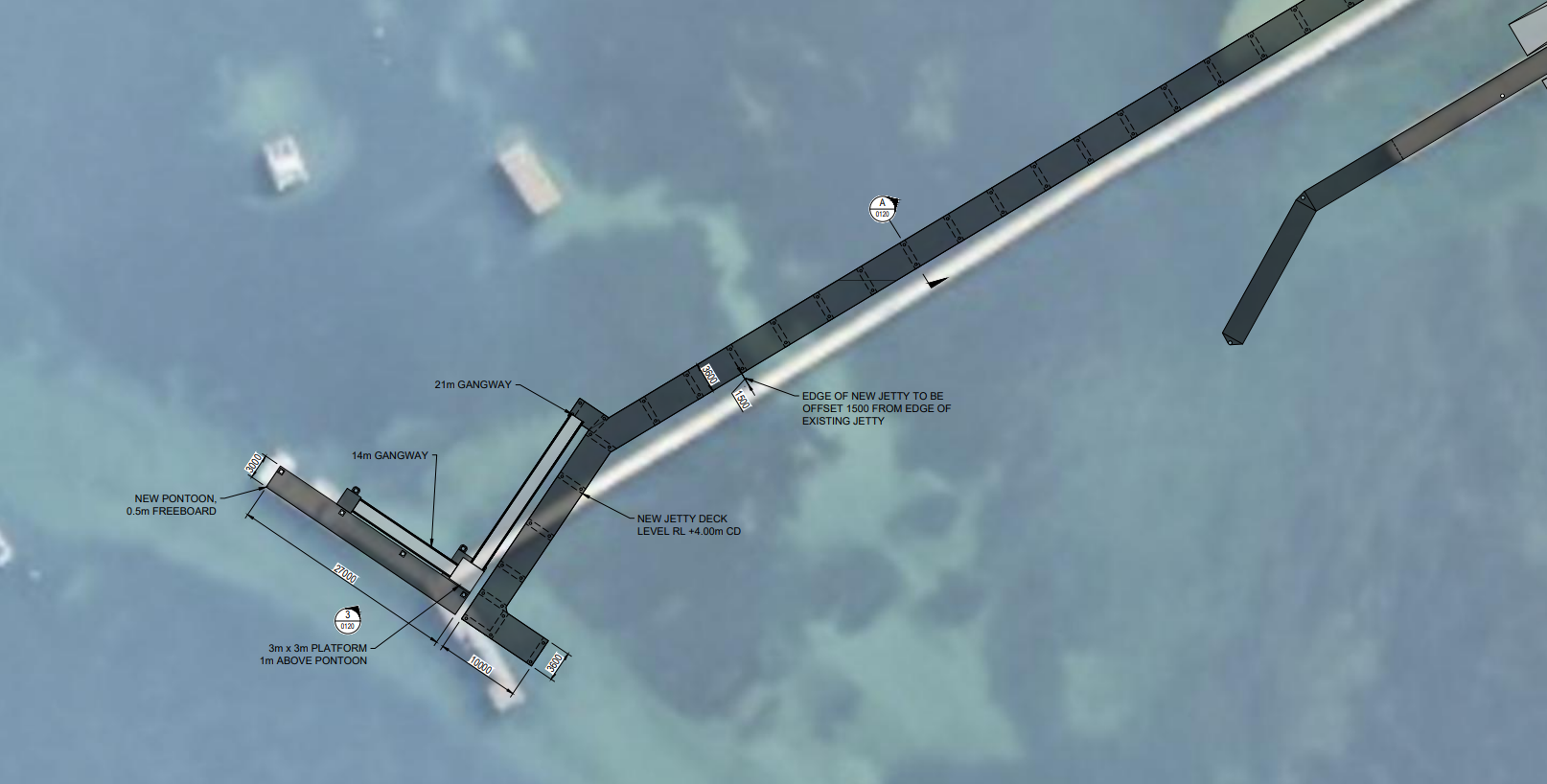 Warneet South jetty has been designed to maximise access to recreational activities for the whole community.The 200m jetty will be constructed out of prefabricated concrete slabs, providing a width of 3m for pedestrians to access fishing and boating.The new and improved floating pontoons, located at the end of the jetty will provide all-tide berthing for larger vessels and be accessed by gangways.The jetty will be fully accessible to all members of the community, with access provided for wheelchair users to the floating pontoon by DDA compliant gangways.Areas for shore-based fishers to cast a line from the jetty will provided at the jetty head.The existing jetty will be removed once future construction commences, which will be subject to the outcome of the planning process.The construction stage of the project will be managed and delivered by the facility manager, Parks Victoria as part of the $9.5M allocated by the Victorian Government for both the South and North Warneet jetties. Details including a construction timeline will be provided by Parks Victoria later in the year.   South jetty Design Overview:Boating Precinct plan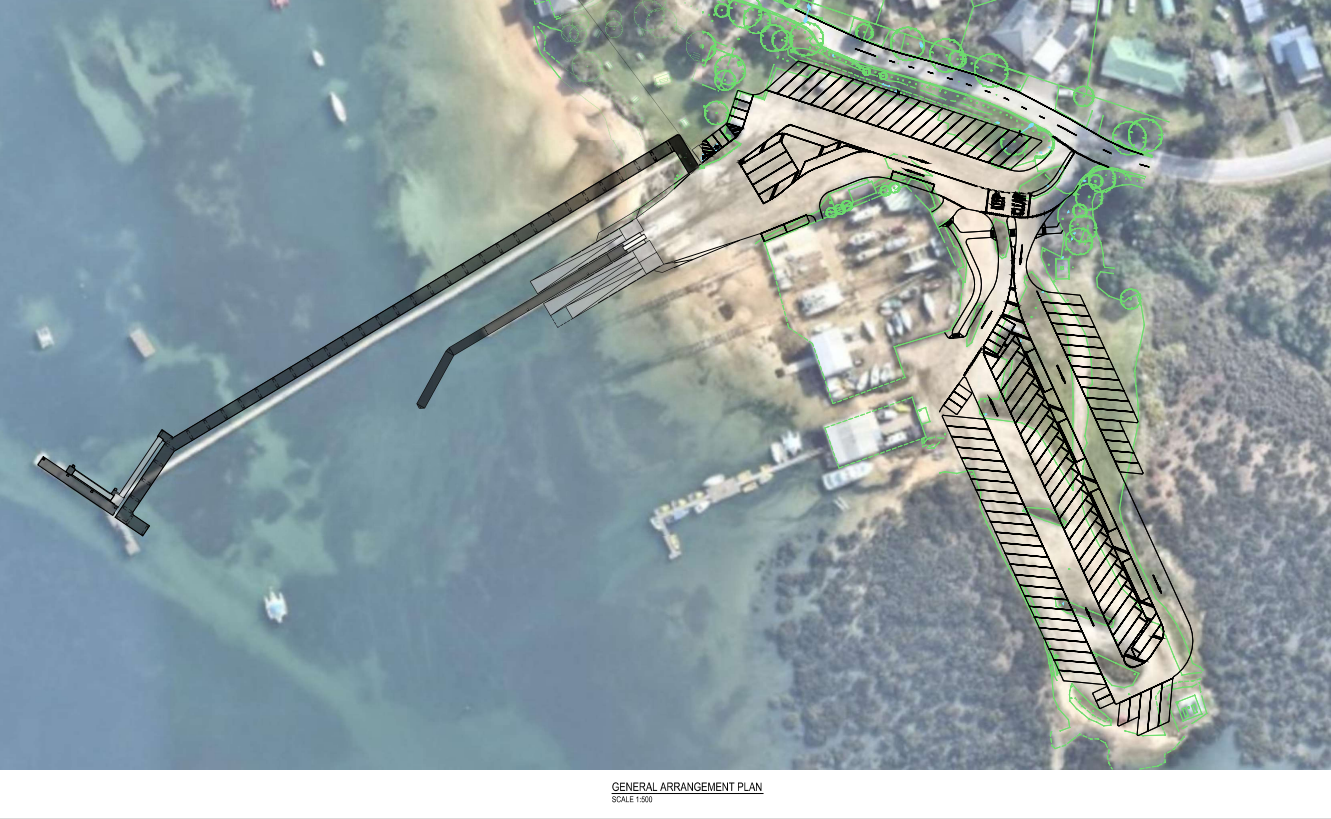 As part of the wider future upgrade to the boating precinct as a whole, detailed designs are being prepared for the boat ramp, floating pontoons and carparking. The design, based on the final masterplan, released to the public in August 2021 incorporates stakeholder feedback to improve facilities for recreational boaters at this location. Proposed improvements include:Extension of the floating jetty to improve temporary berthing capacity Construction of a compliant third boat ramp to improve efficiency in launching and retrieving vessels.An upgrade to the existing main carpark, including asphalting and line marking and improvements to the overflow carpark .Further investigations into dredging of the boat ramp channel to provided access during a greater range of tides.Inclusion of accessible parking bays and wheelchair accessible footpath access to boat ramp and jettyBoating precinct Design Overview:FAQ’sWhat do designs for the Warneet Boating facility upgrade include?The detailed engineering designs for the Warneet Boating precinct upgrade will include designs for the boat ramp upgrade, car park upgrade, both jetties and provision for a toilet block.Who will be funding construction works?The Victorian Government has committed $9.5 Million for the construction of the Warneet North and South jetties.When will the design stage be completed? Better Boating Victoria (BBV) is working in partnership with Parks Victoria to have a tender-ready pack by mid-2023.When will this be constructed?Construction timing of the boat ramp, car park and jetties is to be confirmed.  Details on a construction timeline will be provided by Parks Victoria later in the year.Asset managers are responsible for securing funding for asset upgrades. Works shown on this plan may be undertaken in stages.Will the Warneet North and Warneet South  jetties be re-opened?An independent engineering assessment of both jetties has determined them to be in poor condition and unsafe for public use. Accordingly, both jetties are closed to public access due to immediate risk of failure.Who will manage the jetties moving forward?Parks Victoria will continue to be the asset manager of Warneet North and Warneet South jetty and will manage the construction of the new jetties.How has the community been consulted?Better Boating Victoria hosted a community drop-in session in April 2021 and an online consultation process in October 2022 to receive feedback on the draft concept design. 264 responses were received and analysed including 59 from boat ramp users and 70 residents.  What feedback did you receive from the consultation?Through the online survey and community event, the community said they were supportive of the boating facility upgrade including:Increased and formalised parking at the facility. Improving, reopening and redeveloping both the Warneet North and Warneet South jettiesImproved access for those with disabilitiesIncluding the new toilet block on the foreshoreConducting repairs to walking trailsIncreasing the functionality of the overall facility How will native vegetation be protected?There is no intention to impact surrounding native vegetation. Vegetation and arborist assessments have been completed and environmental permits and approvals are being sought from relevant agencies. Upgrade works to carparks will stay within the existing footprint.Will the cultural heritage values be protected? Yes - BBV are continuing to engage with traditional owners on this project and are collaborating with the Bunurong Aboriginal Land Corporation in preparing a Cultural Heritage Management Plan.What’s happening in the overflow carpark?Public feedback during the consultation showed that the informal nature of the overflow car park was appreciated. Permeable grassed and gravel parking bays will be used to identifying and improve parking capacity. Asphalting will be used for the circulation aisle only.Is a toilet block or fish cleaning table being constructed?A toilet block is planned to be in the open space between Warneet South jetty and motor yacht club.  Funding for a toilet block needs to be sourced and a provision for a future install will be made in the designs and permits.  The Fish Cleaning Table is intended to stay in its current position.Will the boat ramp be more consistently dredged?A dredge programme is being investigated separate to this project which will consider and plan for regular dredging of the boat ramp and channel.Where can I find out more?To follow the next steps and receive updates visit our website at: www.betterboating.vic.gov.au/ramp-upgrades/warneet-boating-precinct/LocationLike for like design with extension into deeper water beside existing jetty Length 76mWidth 3mMaterial Concrete decking and substructure on steel pilesDesign life50 yearsBerthing capacityLow level landing at 2 levels providing berthing capacity for approx4 vessels.  Note: the location is restricted due considerably shallow waterVehicle accessRestricted access for small emergency and maintenance vehiclesWheelchair accessFull access for length of jetty. Fishing Regularly spaced fishing rod holdersLightingRegularly spaced solar lightingMooring pilesMooring piles will be provided LocationBeside existing jettyLength 200mWidth 3.6mMaterial Timber decking and handrails. Steel pilesDesign life50 yearsBerthing capacity27m long floating pontoon to be provided for 4-5 vessels.Vehicle accessRestricted access for emergency and maintenance vehiclesWheelchair accessYes, DDA compliance is met for gradient on ramp& gangway. Wheelchair hoist provided on pontoonsFishing Regularly spaced fishing rod holdersLightingRegularly spaced solar lightingLaddersRegularly spaced along the length of the jettyFendersRegularly spaced along the length of the jettyNumber of carparks (Car & trailer)Main carpark: 22Overflow carpark: 72Number of carpark (single)24Number of accessible parking bays4Number of boat ramps3Floating pontoon details30m extension Fish cleaning tableRetained 